Урок 4. Назначение клавиш. Ввод текста.Задание 1.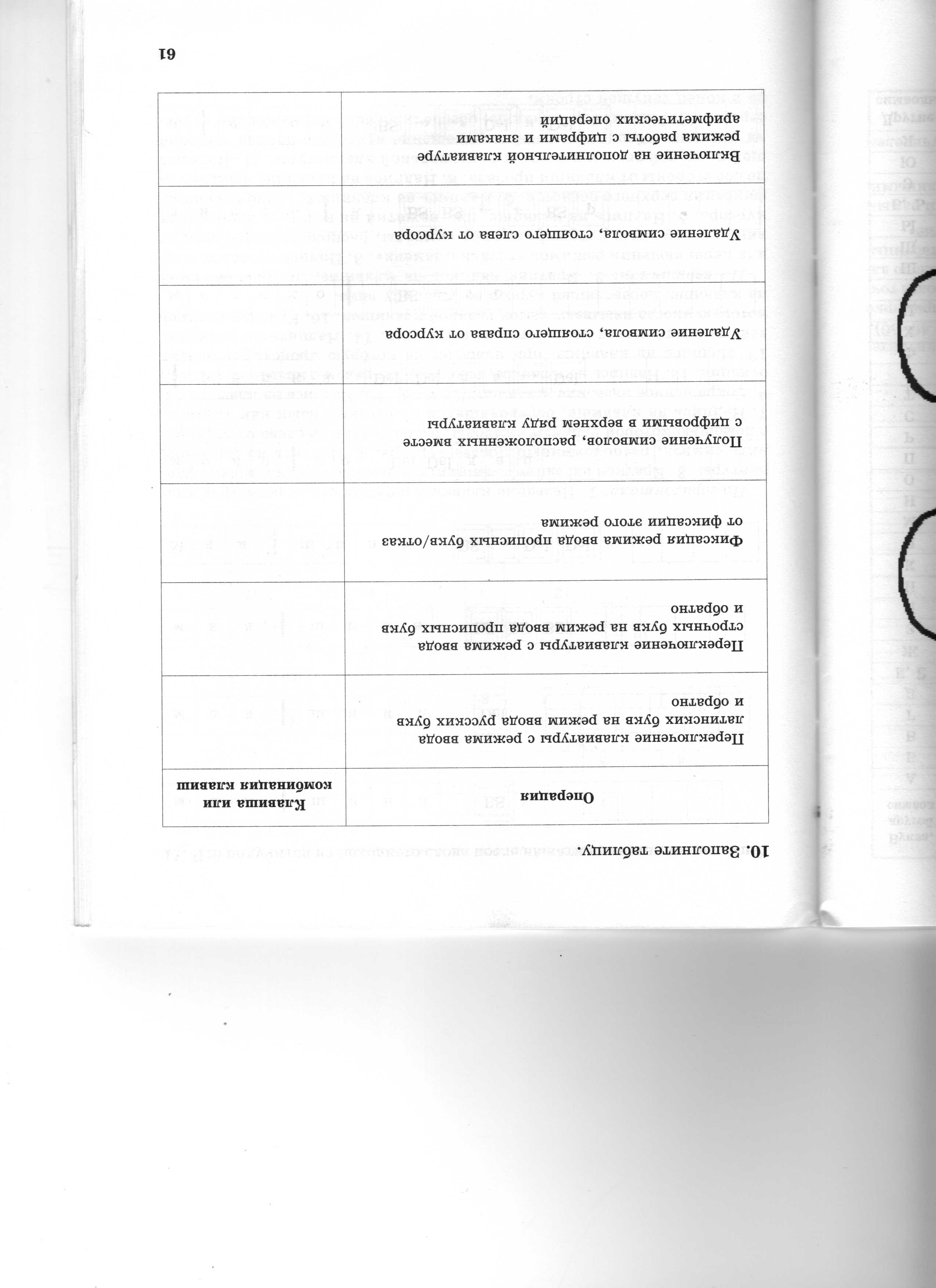 Задание 2.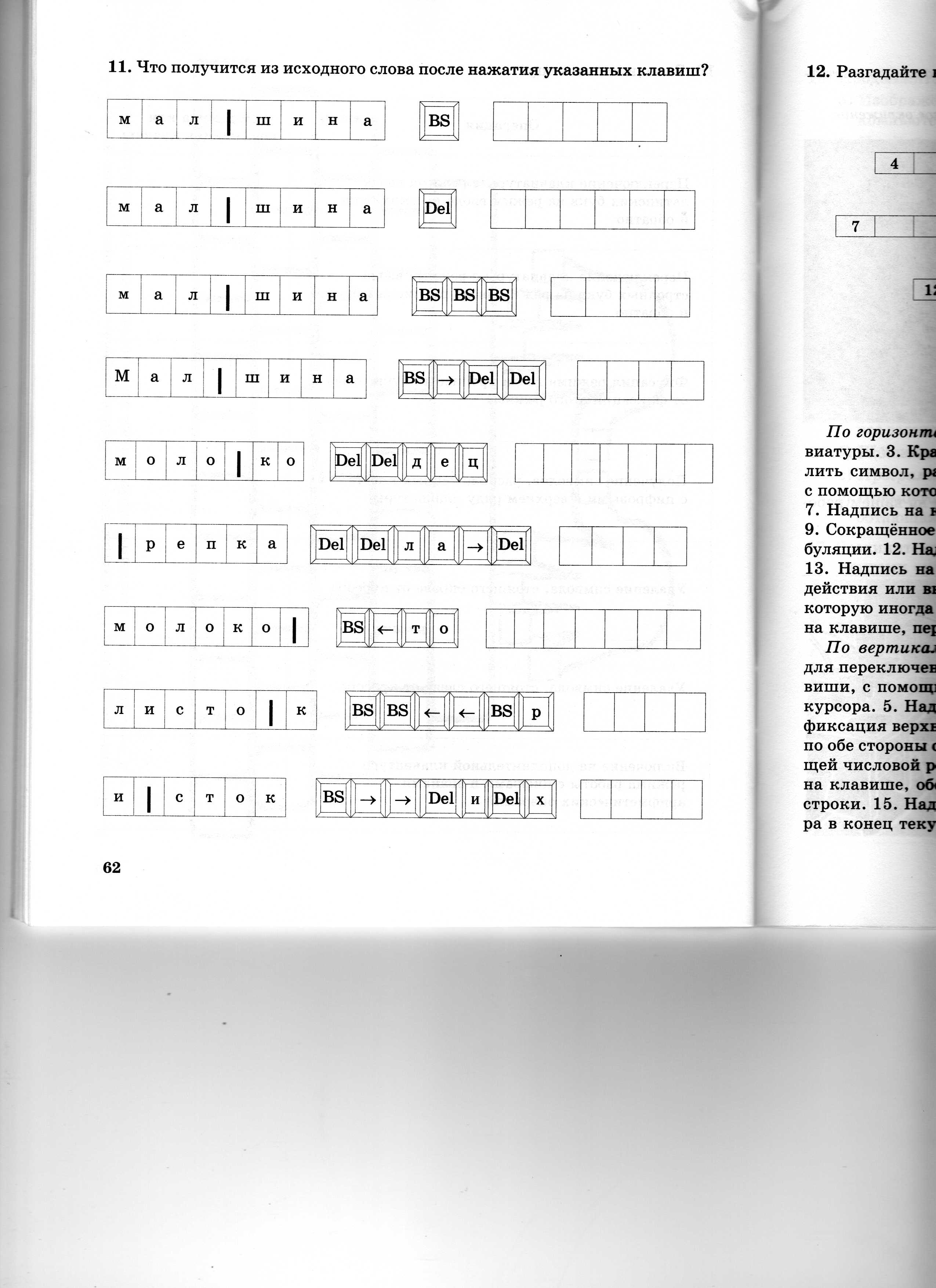 Задание 3.Откройте окно программы Блокнот.Введите с клавиатуры следующий текст:Меня зовут Иванов Юра, я родился 12 апреля 1998 года в селе Сальское. Я живу в селе Сальское на улице Восточная. Сейчас я учусь вводить текст в программе Блокнот. Домашнее заданиеВыучить назначение клавиш и комбинации клавиш (смотри Таблица 1).Письменно ответить на вопрос:Для ввода какого вида информации предназначеныклавиатура ________________________________микрофон _________________________________сканер ____________________________________цифровая камера ___________________________.